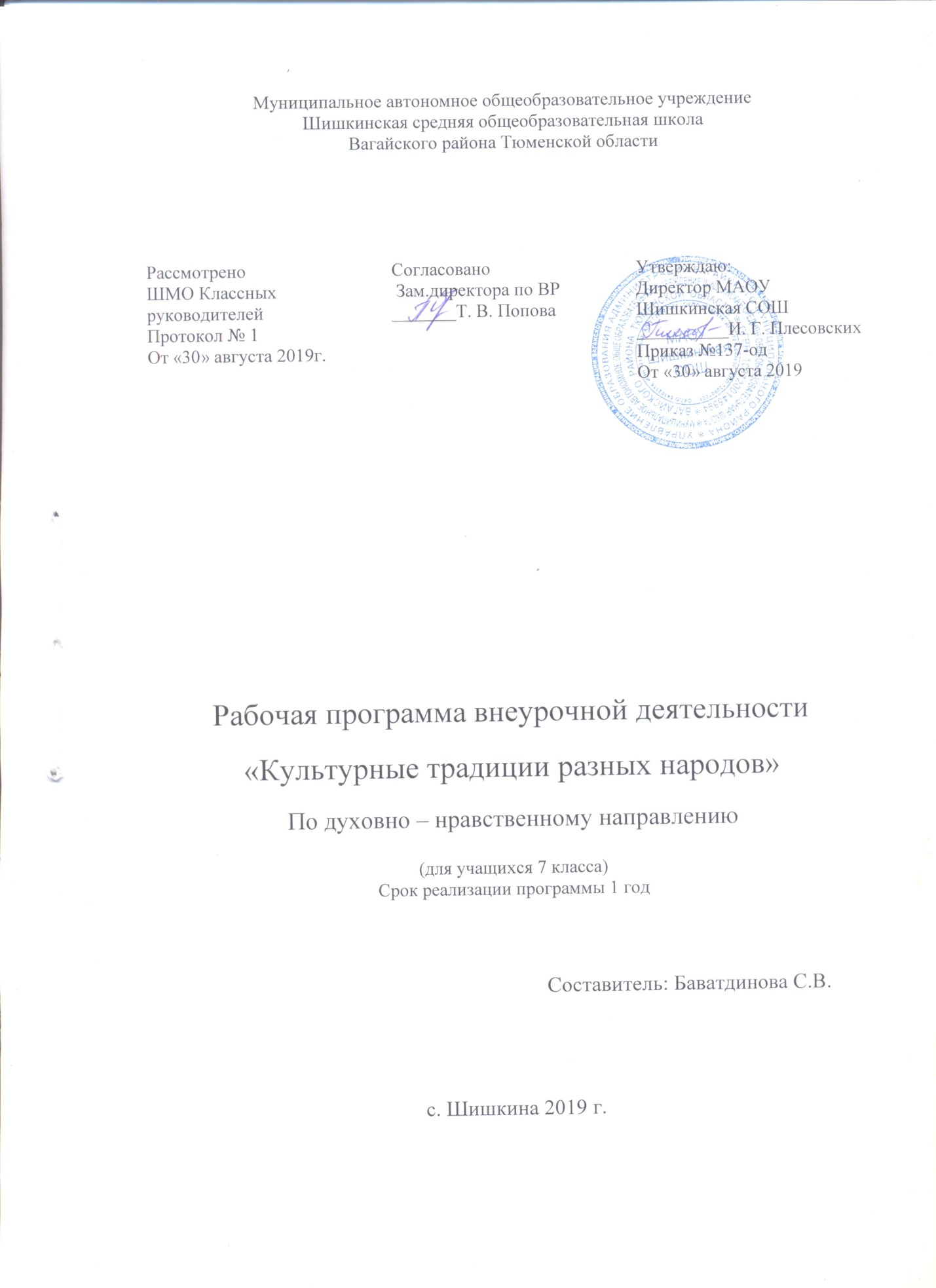 1. Планируемые результаты освоения курса внеурочной деятельностиВ результате изучения кружка «Культурные традиции разных народов», обучающиеся:получат возможность расширить, систематизировать и углубить исходные представления о традициях и обычаях, культурном своеобразии народов, проживающих на территории России и других стран мира; обретут чувство гордости за свою Родину, российский народ и его историю;приобретут опыт эмоционально окрашенного, личностного отношения к миру природы и культуры; получат возможность осознать своё место в мире и культурном многообразии России; получат возможность приобрести базовые умения работы с ИКТ средствами;научатся создавать сообщения и проекты, готовить и проводить  презентации.Обучающийся получит возможность научиться:узнавать государственную символику Российской Федерации и своего региона; различать прошлое, настоящее, будущее в культуре России; соотносить конкретную дату с веком;находить место изученных событий на «ленте времени»;оценивать характер взаимоотношений людей в различных социальных группах (семья, общество сверстников, этнос); использовать различные справочные издания (словари, энциклопедии, включая компьютерные) и детскую литературу о человеке и обществе с целью поиска познавательной информации, ответов на вопросы, объяснений, для создания собственных устных или письменных высказываний.Личностные универсальные учебные действия.У обучающегося будут сформированы:учебно-познавательный интерес к новому материалу и способам решения новой задачи;ориентация на понимание причин успеха во внеучебной деятельности, в том числе на самоанализ и самоконтроль результата, на анализ соответствия результатов требованиям конкретной задачи;способность к самооценке на основе критериев успешности внеучебной деятельности;основы гражданской идентичности личности в форме осознания «Я» как гражданина России, чувства сопричастности и гордости за свою Родину, народ и историю, осознание ответственности человека за общее благополучие, осознание своей этнической принадлежности;чувство прекрасного и эстетические чувства на основе знакомства с отечественной культурой.Получит возможность для формирования:внутренней позиции школьника на уровне положительного отношения к школе, понимания необходимости учения, выраженного в преобладании учебно-познавательных мотивов и предпочтении социального способа оценки знаний;выраженной устойчивой учебно-познавательной мотивации учения;устойчивого учебно-познавательного интереса к новым общим способам решения задач;осознанных устойчивых эстетических предпочтений и ориентации на культуру как значимую сферу человеческой жизни.Регулятивные универсальные учебные действия.Обучающийся научится:планировать свои действия в соответствии с поставленной задачей и условиями ее реализации, в том числе во внутреннем плане; учитывать установленные правила в планировании и контроле способа решения;осуществлять итоговый и пошаговый контроль по результату;оценивать правильность выполнения действия на уровне адекватной ретроспективной оценки соответствия результатов требованиям данной задачи и задачной области;адекватно воспринимать предложения и оценку учителей, товарищей, родителей и других людей;различать способ и результат действия.Обучающийся получит возможность научиться:в сотрудничестве с учителем ставить новые учебные задачи;проявлять познавательную инициативу в учебном сотрудничестве;самостоятельно адекватно оценивать правильность выполнения действия и вносить необходимые коррективы в исполнение как по ходу его реализации, так и в конце действия.Познавательные универсальные учебные действия.Обучающийся научится:осуществлять поиск необходимой информации для выполнения внеучебных заданий с использованием учебной литературы и в открытом информационном пространстве, энциклопедий, справочников (включая электронные, цифровые), контролируемом пространстве Интернета;осуществлять запись выборочной информации о культурном богатстве с помощью инструментов ИКТ;строить сообщения, проекты в устной и письменной форме; проводить сравнение и классификацию культурного наследия России по заданным критериям;устанавливать причинно-следственные связи в изучаемом круге явлений;строить рассуждения в форме связи простых суждений об объекте, его строении, свойствах и связях.Обучающийся получит возможность научиться:осуществлять расширенный поиск информации с использованием ресурсов библиотек и сети Интернет; записывать, фиксировать информацию о культурном наследии народов России с помощью инструментов ИКТ;осознанно и произвольно строить сообщения в устной и письменной форме; осуществлять выбор наиболее эффективных способов решения задач в зависимости от конкретных условий;осуществлять синтез как составление целого из частей, самостоятельно достраивая и восполняя недостающие компоненты;осуществлять сравнение, классификацию, самостоятельно выбирая основания и критерии для указанных логических операций;строить логическое рассуждение, включающее установление причинно-следственных связей;Коммуникативные универсальные учебные действия.Обучающийся научится:адекватно использовать коммуникативные, прежде всего – речевые, средства для решения различных коммуникативных задач, строить монологическое сообщение, владеть диалогической формой коммуникации, используя, в том числе средства и инструменты ИКТ;допускать возможность существования у людей различных точек зрения, в том числе не совпадающих с его собственной, и ориентироваться на позицию партнера в общении и взаимодействии;учитывать разные мнения и стремиться к координации различных позиций в сотрудничестве;формулировать собственное мнение и позицию;договариваться и приходить к общему решению в совместной деятельности, в том числе в ситуации столкновения интересов;задавать вопросы;использовать речь для регуляции своего действия;адекватно использовать речевые средства для решения различных коммуникативных задач, строить монологическое высказывание, владеть диалогической формой речи.Обучающийся получит возможность научиться:учитывать и координировать в сотрудничестве отличные от собственной позиции других людей;учитывать разные мнения и интересы и обосновывать собственную позицию;понимать относительность мнений и подходов к решению проблемы;аргументировать свою позицию и координировать ее с позициями партнеров в сотрудничестве при выработке общего решения в совместной деятельности;задавать вопросы, необходимые для организации собственной деятельности и сотрудничества с партнером;осуществлять взаимный контроль и оказывать в сотрудничестве необходимую взаимопомощь;адекватно использовать речь для планирования и регуляции своей деятельности;адекватно использовать речевые средства для эффективного решения разнообразных коммуникативных задач.2. Содержание курса внеурочной деятельности с указанием форм организации и видов деятельностиРаздел 1. Календарные праздники и обряды..Занятие 1.Введение. Праздничный календарь.История изучения календарных праздников и обрядов. Аграрные культы. Взаимосвязь различных видов художественной деятельности в традиционных народных календарных праздниках. Праздники, связанные с промысловым культом, медвежий праздник, Курбан-байрам.Занятие 2-3.Древние мифы и праздники у разных народов мира.Мифы древних славян о сотворении мира, о Роде, о Даждьбоге, Перуне, Велесе, Макоши, Яриле и др. Мифы о духах (берегинях), охраняющих лес, реки, домашний очаг, овин, баню и т.п.Общность древних представлений разных народов о строении Вселенной.Зимние праздники других народов России и мира, региональные традиции зимних календарных праздников (Толсур, Вожо, медвежий праздник).	Весенние календарные праздники у разных народов России и мира: Ураза гаете – мусульманский праздник; кумысный праздник у якутов; сабантуй у татар, башкир; день первой борозды у (оцбай) у адыгов; праздник доения кобылиц у алтайцев, весенний праздник рогов (кильвей) у коряков; проводы льда у коми и др.	Троица. Определение даты праздника. Происхождение праздника. Икона праздника «Троица». 	Троицкие народные гуляния. Музыкальные элементы праздника – народные песни, наигрыши на рожках, кугиклах. Изобразительные элементы праздника – изготовление костюмов березки, колоска, ряженых, соломенной куклы. Танцевальные элементы праздника – хороводы, театрализованные игры «Березка», «Колосок». Русальная неделя в Троицком праздничном цикле.Иван купала. Мифологический образ Купалы. Языческий и христианский смысл праздника. Древние обычаи и обряды праздника.Осенние праздники. Старинный праздник рожениц. Летние и осенние календарные праздники у народов мира.Раздел 2. Жизнь человека в фольклоре.Занятие 4-5.  Жизнь человека в фольклоре.Понятие «фольклор».Роль фольклора в передаче народной мудрости. Связь фольклора со всеми основными событиями в жизни человека  Свадебные обряды у разных народов России и мира.Старинная русская свадьба. Традиционный сценарий русской свадьбы. Темы семьи и родного очага в киноискусстве.Воплощенные в искусстве идеалы семейной жизни у разных народов.Занятие 6-7. Народное зодчество и художественное убранство жилища.Виды традиционного жилища разных народов (деревянная изба, каменные дома-крепости у аварцев, юрты войлочные и деревянные у алтайцев, подвижная юрта у бурят, чумы у ненцев и эвенков, яранги у эскимосов и др.).Музей народного деревянного зодчества под открытым небом (Кижи, Суздаль, Малые Карелы, Витославлицы).Занятие 8-11. Искусство народного костюма.Особенности покроя и материалов традиционных костюмов народов мира. Меховые изделия у народов севера. Особенности ритуальной одежды из меха у народов Севера. Занятие 12-15. «Красна изба не углами, а красна пирогами»  Традиционные блюда у разных народов мира.Правила подачи блюд у разных народов мира. Занятие 16-19Рождение кукол, как рождение целого народа.Ритуальные куклы. Виды материалов для изготовления кукол. Технологии изготовления кукол. Занятие 20-21. Народные игры.Роль игр в жизни человека. Гулебные игры,  имитирующие военные баталии или казачью вольницу.Раздел 3. Виды народного художественного творчества.  Занятие 22-23. Устное народное творчество.Эпос народов России: башкирские кубаиры (былины) и баиты (песни-сказы), бурятские эпические сказания (улигер), нартский эпос (у адыгов), эпос «Шарвели» у лезгин.Религиозные жанры устного народного творчества. Духовные стихи и народное музыкальное творчество. Занятие 24-27. Декоративно-прикладное творчество.Резьба и роспись по дереву. Художественная керамика. Художественная резьба по кости.Основные мотивы декоративно-прикладного творчества.Раздел 4.  Творческая проектная деятельность Занятие  28 -34.Исследовательская и созидательная деятельность  Основными формами работы являются практические занятия, самостоятельная работа.  Используется самоконтроль, словесная система оценивания. Формы подведения итогов реализации программы:- выставка работ и фольклорный праздник.- анкетирование;- защита исследовательских работ, проектов;- творческие отчеты-выставки поделок, рисунков, фотографий;- создание мультимедийных презентаций;- участие в городских, региональных и международных конкурсах.3. Тематическое планирование №п/пТема занятияКоличество часов1Введение. Праздничный календарь.12Древние мифы и праздники.13Осенние и зимние праздникиу разных народов.14Весенние и летние праздники у разных народов.15Религиозные праздники16 Связь фольклора со всеми основными событиями в жизни человека  Свадебные обряды у разных народов17Старинная русская свадьба. Традиционный сценарий русской свадьбы.18Понятие «народное зодчество». Виды традиционного жилища разных народов.19Интерьер крестьянского жилища и домов горожан. Украшение и защита от злых духов.110Традиционные костюмы народов мира: особенности покроя и материалов.111Севернорусский сарафанный комплекс и южнорусский понёвный комплекс. Казачий народный костюм112Традиционные блюда у разных народов мира.113Роль  хлеба в питании разных народов 114Традиции русской кухни115Гостеприимство народов мира.116История возникновения куклы. Виды кукол у разных народов.117Ритуальные куклы.118Виды материалов для изготовления кукол.119Технологии изготовления кукол.120Народные игры.121Роль игр в жизни человека.122Устное народное творчество123Религиозные жанры устного народного творчества.124Становление и развитие народных художественных промыслов125Декоративно-прикладного творчество народов Азии126Декоративно-прикладного творчество народов Африки127Декоративно-прикладного творчество народов Севера128, 29 Запуск проекта. Разработка и  проработка лучшей идеи230, 31,32,33Изготовление проектного изделия434Защита проекта1